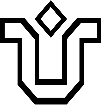 UNIVERSIDADE FEDERAL DO ESTADO DO RIO DE JANEIRO – UNIRIOPRÓ-REITORIA DE EXTENSÃO E CULTURA - PROExCANEXO IFICHA DE INSCRIÇÃO – Edital Projeto “Esporte vida”Documentação enviada em anexo:Declaro que estou ciente e de acordo com as orientações e regras deste edital.Rio de Janeiro 	de 	de 2021.Assinatura: 	.INFORMAÇÕES GERAISINFORMAÇÕES GERAISINFORMAÇÕES GERAISINFORMAÇÕES GERAISINFORMAÇÕES GERAISINFORMAÇÕES GERAISNome do candidato:Nome do candidato:Nome do candidato:Nome do candidato:Nome do candidato:Nome do candidato:RG:CPF:CPF:CPF:SIAPE Nº:SIAPE Nº:Titulação:Titulação:Titulação:Carga horária: (20h; 40h; DE)Carga horária: (20h; 40h; DE)Carga horária: (20h; 40h; DE)Unidade/Departamento:Unidade/Departamento:Unidade/Departamento:Unidade/Departamento:Unidade/Departamento:Unidade/Departamento:Telefone residencial:Telefone residencial:Comercial:Comercial:Comercial:Celular:E-mail:E-mail:E-mail:E-mail:E-mail:E-mail:(	) Ficha de inscrição preenchida e assinada(	) Cópia do CPF(	) Cópia do comprovante de titulação(	) Cópia do RG(	) Cópia do Currículo Lattes(	) Documentação comprobatória do Lattes